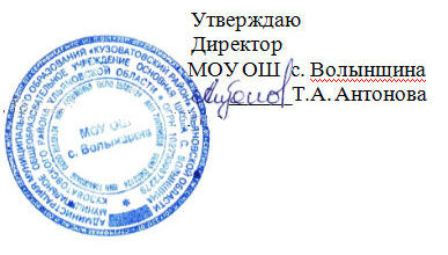 ПЛАНучебно-воспитательных, внеурочных и социокультурных мероприятий вЦентре образования естественнонаучного  и технологическогопрофилей «Точка роста»МОУ ОШ с.Волынщина на 2022-2023 учебный год№Наименование мероприятияКраткое содержание мероприятияКатегория участников мероприятияСроки проведенияСроки проведенияОтветственные за реализацию мероприятияМетодическое сопровождениеМетодическое сопровождениеМетодическое сопровождениеМетодическое сопровождениеМетодическое сопровождениеМетодическое сопровождениеМетодическое сопровождение1.Методическое совещание «Планирование, утверждение рабочих программ и расписания»Ознакомление с планом, утверждение рабочих программ и расписанияПедагогиавгуст 2022г.август 2022г.ЗД по УВР2.Планирование работы на 2022-2023 учебный годСоставление и утверждение плана на 2021-2022 учебный годПедагоги Сентябрь 2022г. Сентябрь 2022г.Терехина С.А.Суркова Е.Н.Юдин А.А.3.Реализация общеобразовательных программ по предметным областям «Физика», «Химия», «Биология»Проведение занятий на обновлённом учебном оборудованииПедагоги-предметникив течение годав течение годаТерехина С.А.Суркова Е.Н.4.Реализация курсов внеурочной деятельностиКурсы внеурочной деятельностиСотрудники Центра, педагоги-предметникив течение годав течение годаТерехина С.А.Юдин А.А.5.Проектная деятельностьРазработка и реализация индивидуальных и групповых проектов  Педагоги-предметни - ки, обучаю - щиеся  в течение годав течение годаТерехина С.А.Суркова Е.Н.Юдин А.А.6.Участие в конкурсах и конференциях различного уровняОрганизация сотрудничества совместной, проектной и исследовательской деятельности школьниковПедагоги-предметни - ки, обучаю - щиесяв течение годав течение годаТерехина С.А.Суркова Е.Н.Юдин А.А.7.Круглый стол «Анализ работы за 2022-2023 учебный год. Планирование работы на 2023-2024  уч. годПодведение итогов работы за год. Составление и утверждение плана на новый  уч. год.Педагогимай 2023г.май 2023г.Терехина С.А.Суркова Е.Н.Юдин А.А.8.Отчёт-презентация о работе ЦентраПодведение итогов работы Центра за годРуководи –тель Центра Июнь 2023г.Июнь 2023г.Суркова Е.Н.Внеурочные мероприятияВнеурочные мероприятияВнеурочные мероприятияВнеурочные мероприятияВнеурочные мероприятияВнеурочные мероприятияВнеурочные мероприятия1.Торжественное открытие Центра «Точка роста»Праздничная линейка2-9 классысентябрь 2022г.Администрация, учителяАдминистрация, учителя2.Экскурсии в Центр «Точка роста»Знакомство с  Центром  «Точка роста»1-4  классысентябрь 2021г.Терехина С.А.Суркова Е.Н.Юдин А.А.Терехина С.А.Суркова Е.Н.Юдин А.А.3.4.Неделя НаукиМероприятия, уроки1-9 классы1 раз в квартал5.День науки в Точке ростаДемонстрация обучающимся навыков работы с современным оборудованием7-9 классымарт 2023 г.6.Всероссийский конкурс «Большая перемена»Представление конкурсных работ5-9 классымарт 2022г.7.Форум юных учёныхФестиваль проектов5-9 классыапрель 2022г.8.Всероссийский урок Победы (о вкладе ученых и инженеров в дело Победы)Единый Всероссийский урок5-9 классымай 2023г.9.Интерактивная экскурсия « Их имена носят города и улицы Ульяновской области»Экскурсия в режиме видео -конференц связи7-9 классымай 2023г.Юдин А.А.Юдин А.А.10.11.Учебно-воспитательные мероприятияУчебно-воспитательные мероприятияУчебно-воспитательные мероприятияУчебно-воспитательные мероприятияУчебно-воспитательные мероприятияУчебно-воспитательные мероприятияУчебно-воспитательные мероприятия1.Мастер-классы (работа на новом оборудовании) Формирование представлений о методах работы Демонстрация работы с цифровыми лабораториямипедагоги март 2023 г. март 2023 г.Терехина С.А.Суркова Е.Н.Юдин А.А.2.Семинар-практикум «Использование цифрового микроскопа  на уроках биологии»Применение цифрового микроскопапедагогимарт 2023г.март 2023г.Суркова Е.Н.3. Мастер-класс «Организация проектной и исследовательской  деятельности обучающихся с использованием цифровой лаборатории»Применение цифровой лаборатории5-9 классыапрель 2023 г.апрель 2023 г.Терехина С.А.4.Мастер-класс «Применение современного лабораторного оборудования в проектной деятельности школьника»Применение лабораторного оборудования5-9 классыапрель 2023 г.апрель 2023 г.Терехина С.А.Суркова Е.Н.Юдин А.А.5.Неделя химии,  биологии,Проведение мероприятий в рамках недели5-9 классыноябрь 2022 г.ноябрь 2022 г.Суркова Е.Н.6.Неделя физикиПроведение мероприятий в рамках недели5-9 классыДекабрь 2022 г.Декабрь 2022 г.Терехина С.А.7.Гагаринский урок «Космос – это мы»5-9 классыапрель 2023г.апрель 2023г.Юдин А.А.Классные руководителиСоциокультурные мероприятияСоциокультурные мероприятияСоциокультурные мероприятияСоциокультурные мероприятияСоциокультурные мероприятияСоциокультурные мероприятияСоциокультурные мероприятия1.Родительские собранияЗнакомство с Центром  «Точка роста»родителисентябрьсентябрьТерехина С.А.Суркова Е.Н.Юдин А.А.2.Презентация Центра для образовательных организацийЗнакомство с Центром  «Точка роста»школысентябрьсентябрьТерехина С.А.Суркова Е.Н.Юдин А.А.3.Участие в системе открытых онлайн – уроков «Проектория»Профессиональное самоопределение выпускниковСотрудники Центрав течение годав течение годаТерехина С.А.Суркова Е.Н.Юдин А.А.